Table of Contents:1. Employee Table for the Restaurant:	32. Organisation Chart for the Restaurant:	43. Activities Table with Transactions:	54. Eight Sequence Flow Diagrams,Two for each Restaurant Department:	65. Functional and Non-Functional Requirements  for Restaurant Departments:	71. Employee Table for the Restaurant:2. Organisation Chart for the Restaurant: 3. Activities Table with Transactions:4. Eight Sequence Flow Diagrams,Two for each Restaurant Department:5. Functional and Non-Functional Requirements 
for Restaurant Departments: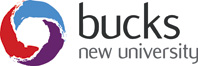 School of Business, Computing and LawDepartment of ComputingSchool of Business, Computing and LawDepartment of ComputingSchool of Business, Computing and LawDepartment of ComputingSchool of Business, Computing and LawDepartment of ComputingBusiness Modelling : CW1Business Modelling : CW1Business Modelling : CW1Business Modelling : CW1Business Modelling : CW1Module Title:Business ModellingBusiness ModellingModule Code:CO457Assignment No/Title:CW1CW1Assessment Weighting:40%Submission Date:Tuesday by 14:00 (2pm) 26th March 2019 Module Week 8Tuesday by 14:00 (2pm) 26th March 2019 Module Week 8Feedback Date:+ 3 WeeksModule Tutor:Justin Luker Justin Luker Degree/Foundation:Foundation and DegreeStudent ID:Student Name:Course: